	Anexa15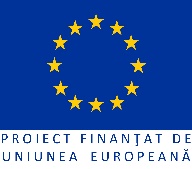 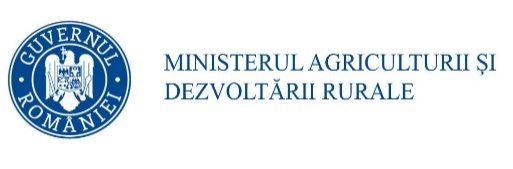 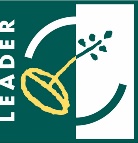 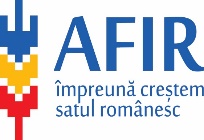 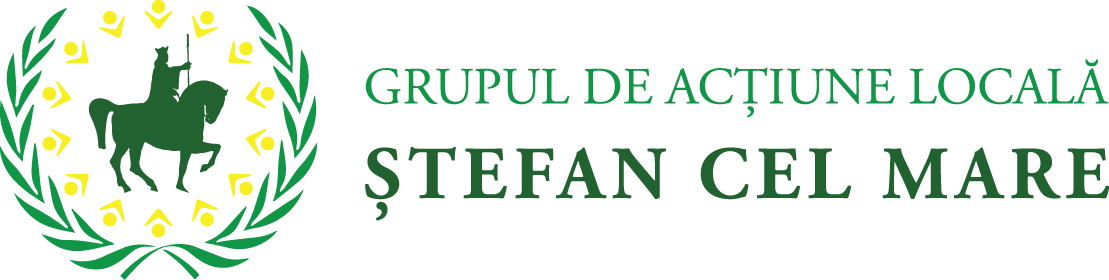 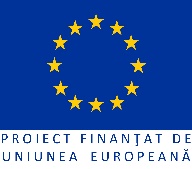 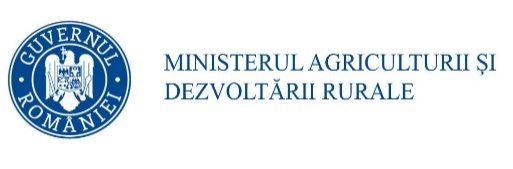 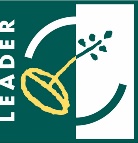 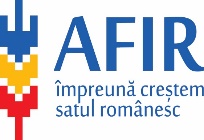 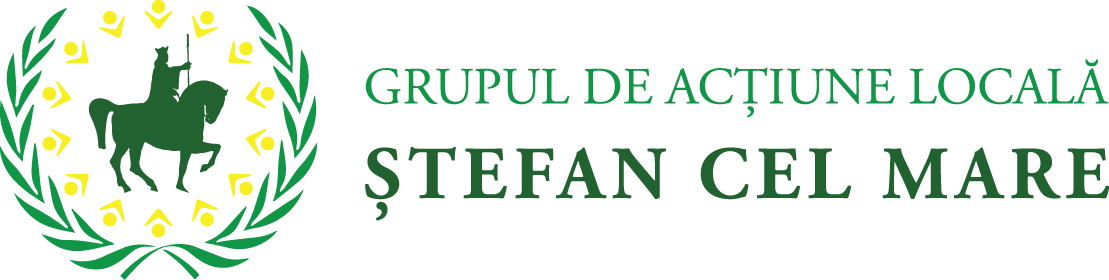 Angajamentul solicitantului privind crearea de locuri de munca prin proiectSubsemnatul/Subsemnata .........................................................................., în calitate de reprezentant legal al ………………………….................................................................................. pentru proiectul ..............................................................................................., depus la ASOCIAȚIA GRUPUL DE ACȚIUNE LOCALĂ ȘTEFAN CEL MARE în cadrul Măsurii 4.2/6A, mă  angajez  ca, în cazul finanțării proiectului voi respecta obligația asumată în cadrul criteriului de eligibilitate EG12, de a crea un număr de _____ locuri de muncă.  Mă oblig să mențin locurile de muncă create în perioada de implementare și monitorizare a proiectului. Reprezentant legal,Data:										Numele și prenumele:___/____/______							                          ____________________________       Semnătura:____________________________